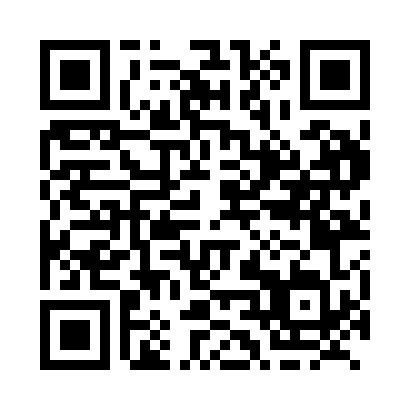 Prayer times for Lanoraie, Quebec, CanadaMon 1 Jul 2024 - Wed 31 Jul 2024High Latitude Method: Angle Based RulePrayer Calculation Method: Islamic Society of North AmericaAsar Calculation Method: HanafiPrayer times provided by https://www.salahtimes.comDateDayFajrSunriseDhuhrAsrMaghribIsha1Mon3:065:0712:576:218:4710:472Tue3:075:0712:576:218:4710:473Wed3:085:0812:576:218:4610:464Thu3:095:0812:576:218:4610:455Fri3:105:0912:586:218:4610:446Sat3:125:1012:586:208:4510:437Sun3:135:1112:586:208:4510:428Mon3:145:1112:586:208:4410:419Tue3:155:1212:586:208:4410:4010Wed3:175:1312:586:208:4310:3911Thu3:185:1412:596:198:4310:3812Fri3:205:1512:596:198:4210:3713Sat3:215:1612:596:198:4110:3514Sun3:235:1712:596:188:4110:3415Mon3:245:1812:596:188:4010:3316Tue3:265:1912:596:188:3910:3117Wed3:275:2012:596:178:3810:3018Thu3:295:2112:596:178:3710:2819Fri3:315:2212:596:168:3610:2720Sat3:325:2312:596:168:3510:2521Sun3:345:2412:596:158:3410:2422Mon3:365:2512:596:158:3310:2223Tue3:385:2612:596:148:3210:2024Wed3:395:2712:596:138:3110:1925Thu3:415:2812:596:138:3010:1726Fri3:435:2912:596:128:2910:1527Sat3:455:3012:596:118:2810:1328Sun3:465:3112:596:118:2710:1129Mon3:485:3312:596:108:2510:0930Tue3:505:3412:596:098:2410:0831Wed3:525:3512:596:088:2310:06